Conquer Addiction Excellence in Treatment Application –Sample September 2022 12 Month Submission Submit your outcomes research results to Conquer Addiction by clicking here.  Applications must be submitted by 5:00 p.m. PST (8:00 p.m. EST) on Thursday, September 15, 2022 Treatment Center Information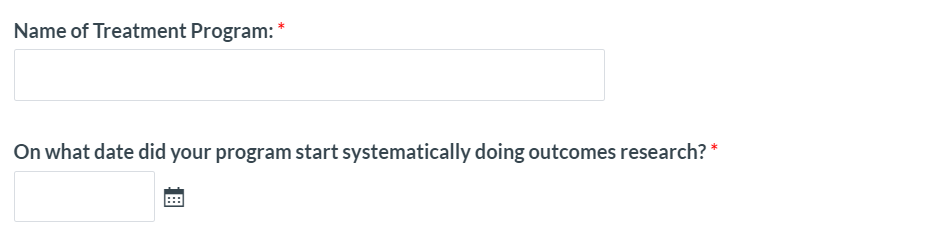 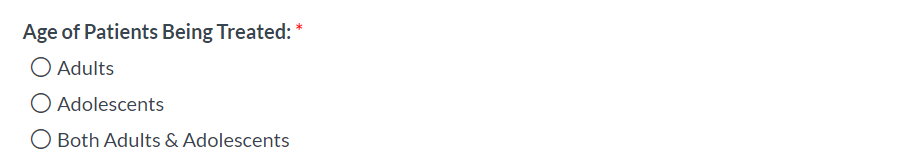 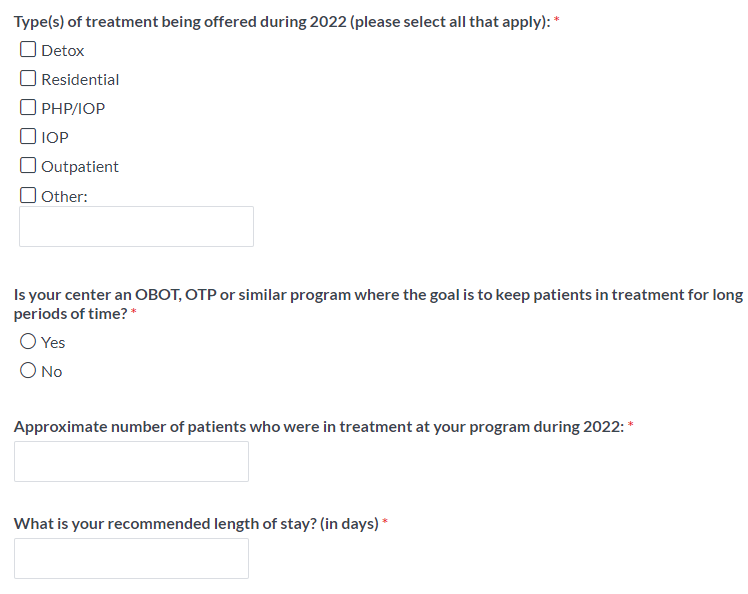 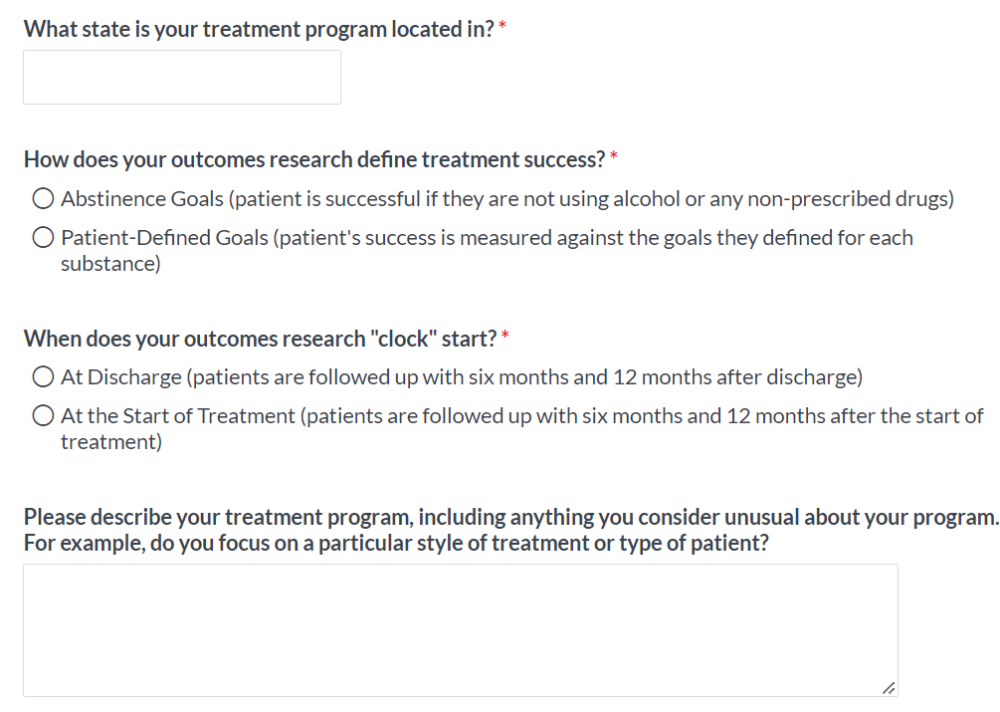 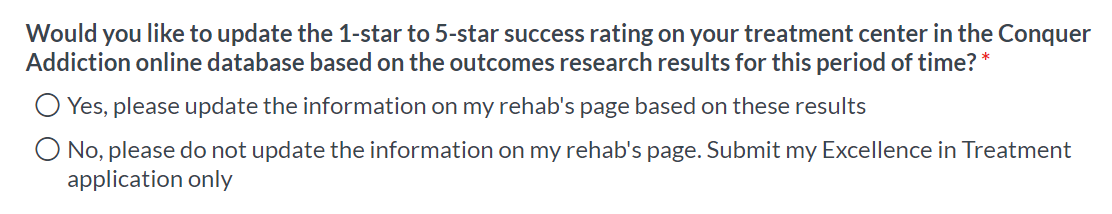 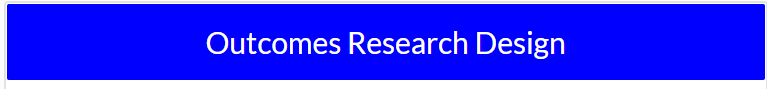 Please describe in specific terms how your outcomes research was conducted:Describe hereYou will see one of the following two options: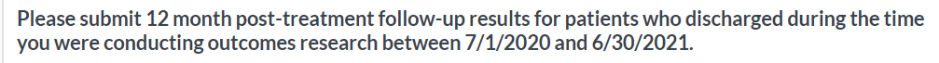 OR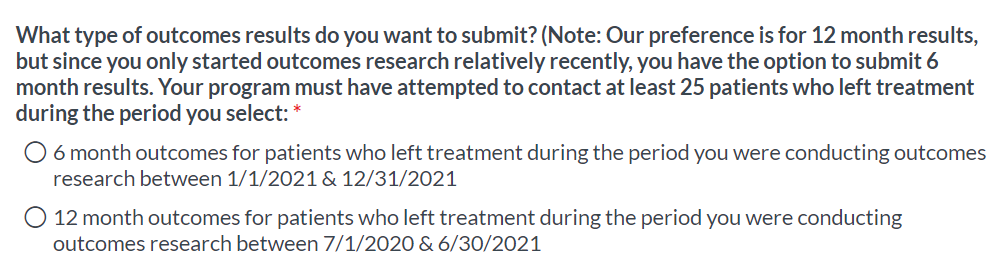 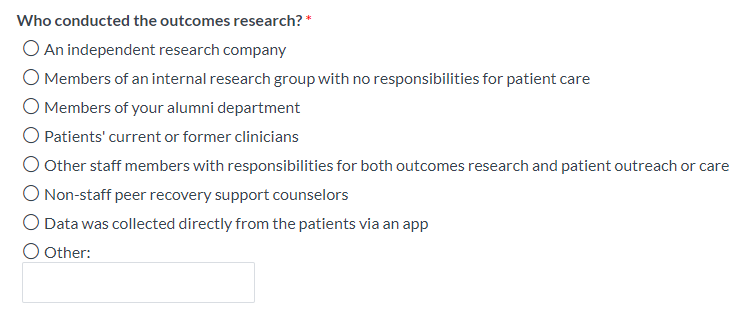 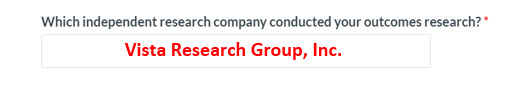 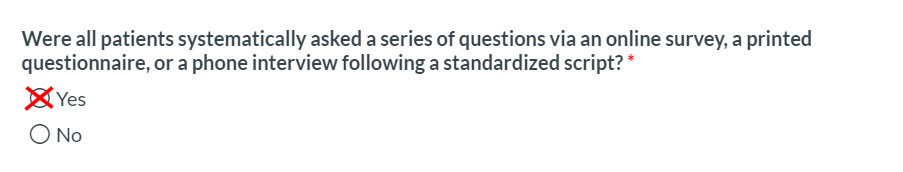 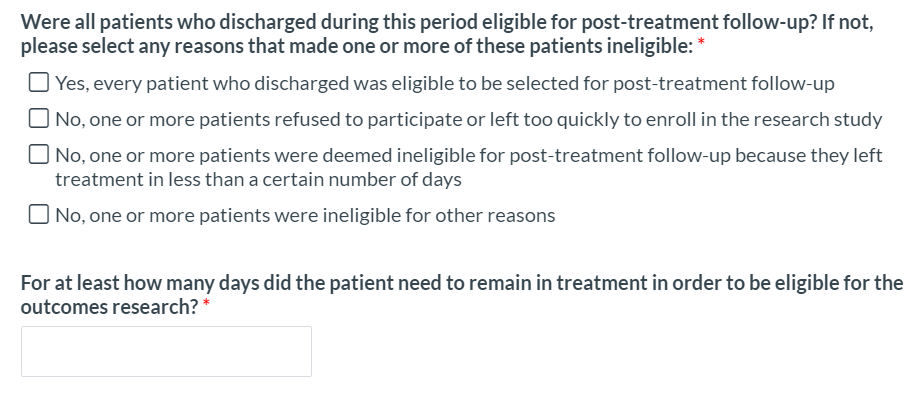 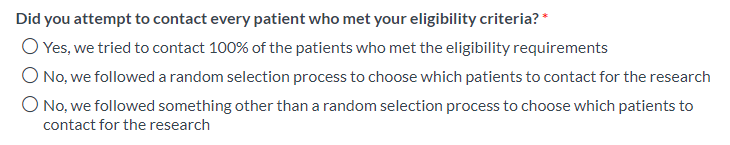 You may see this question: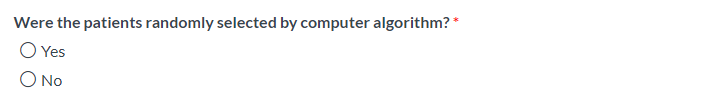 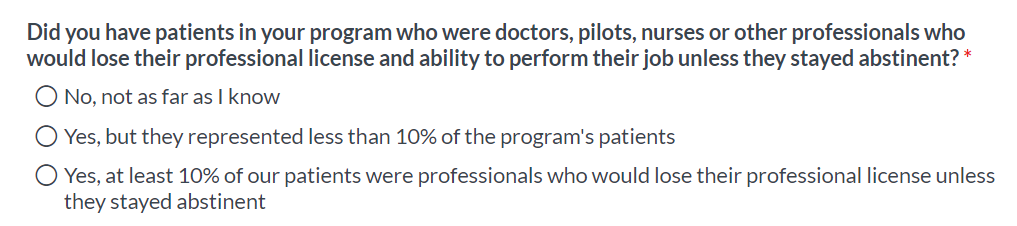 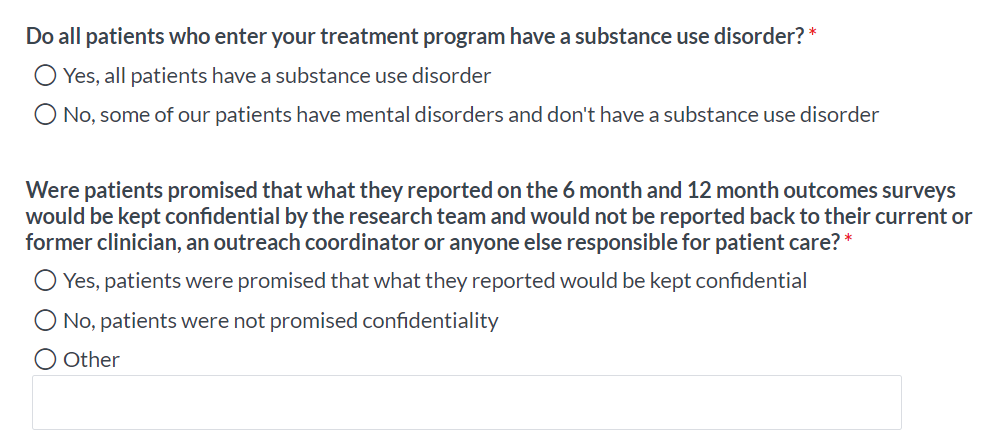 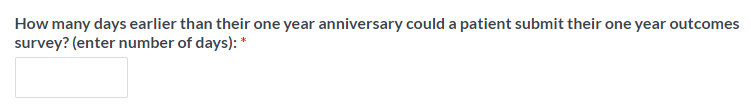 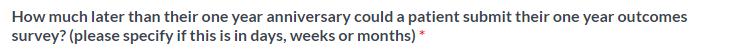 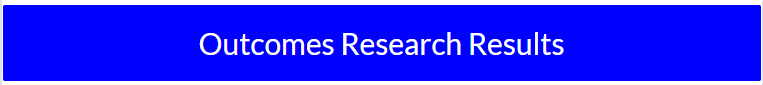 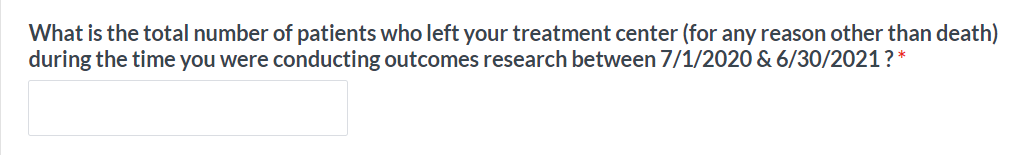 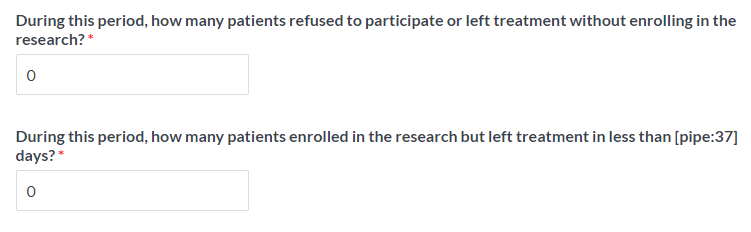 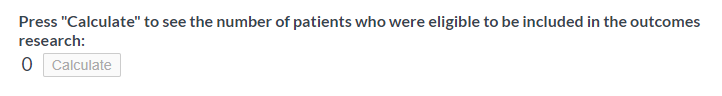 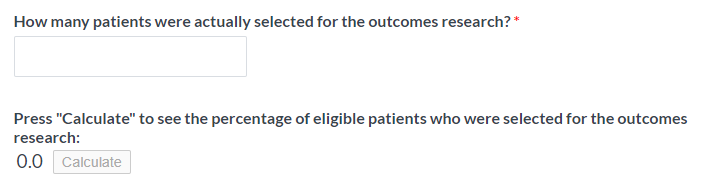 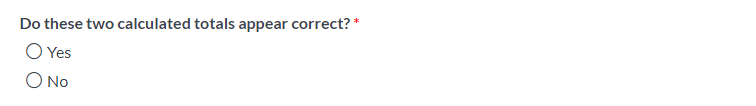 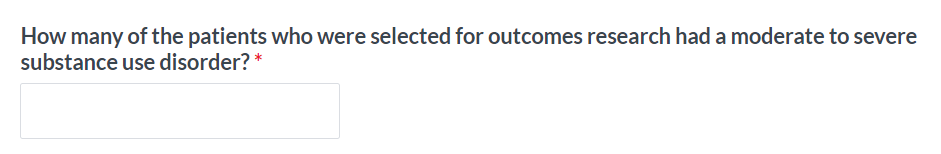 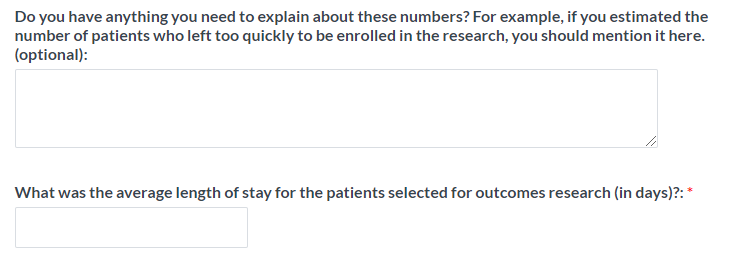 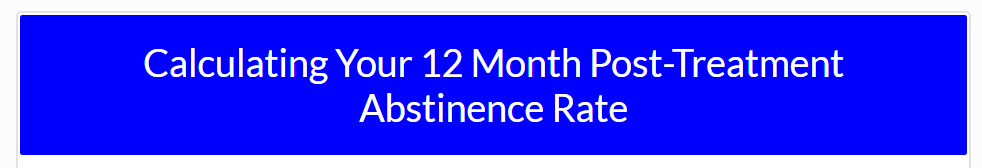 Among this total number of patients whom you attempted to contact at one year post-treatment, please enter the number of patients who reported this abstinence success: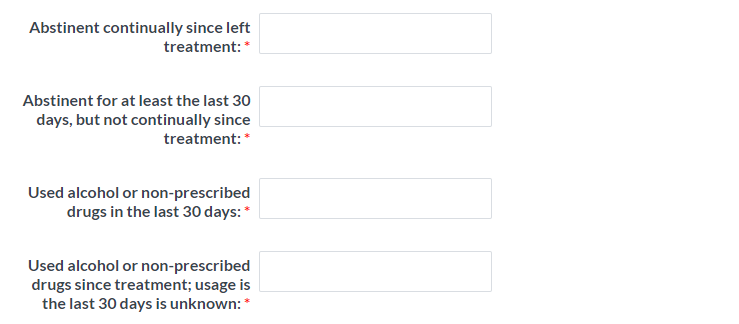 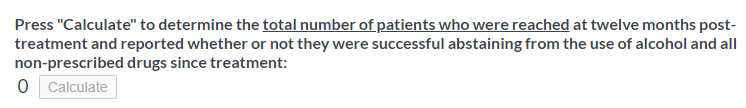 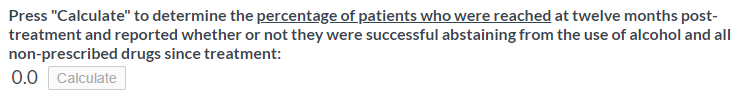 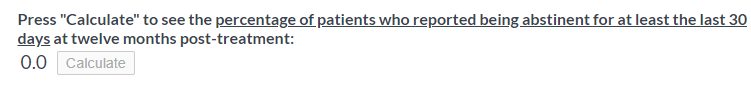 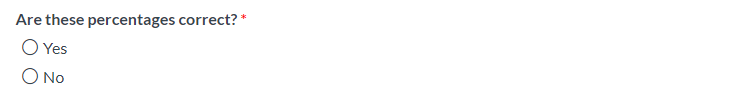 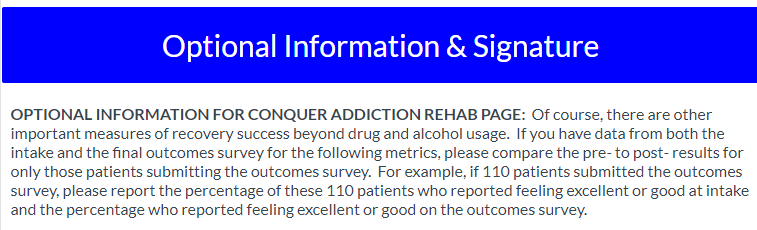 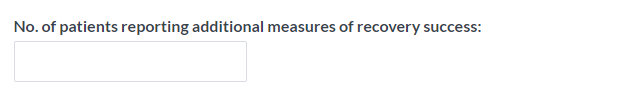 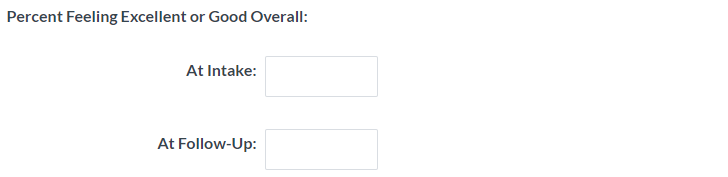 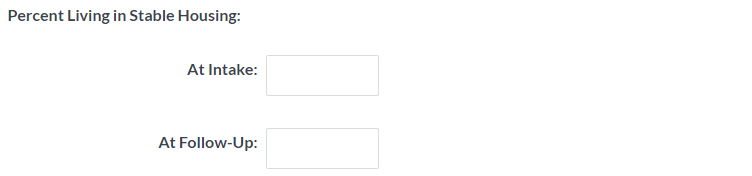 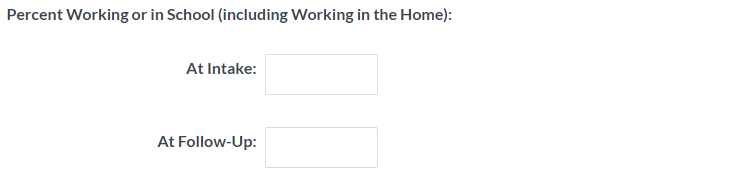 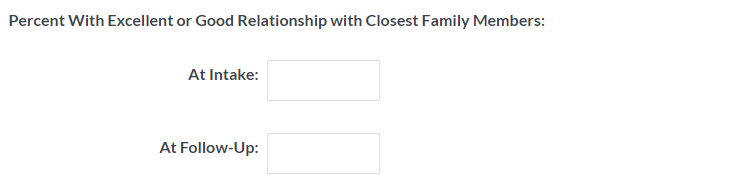 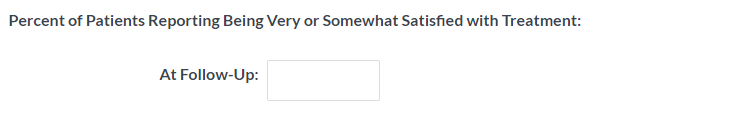 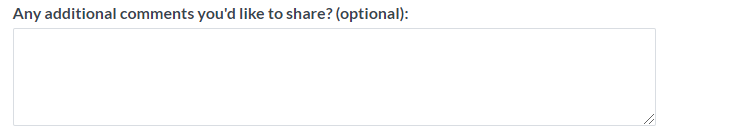 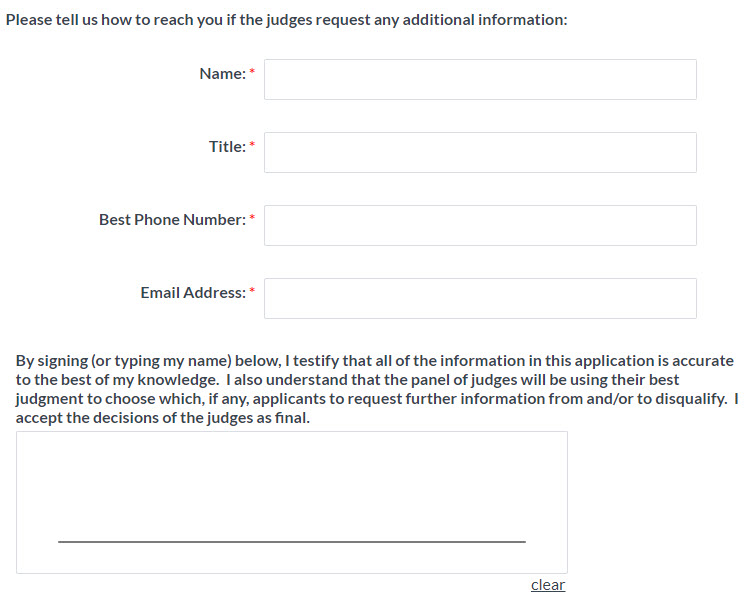 